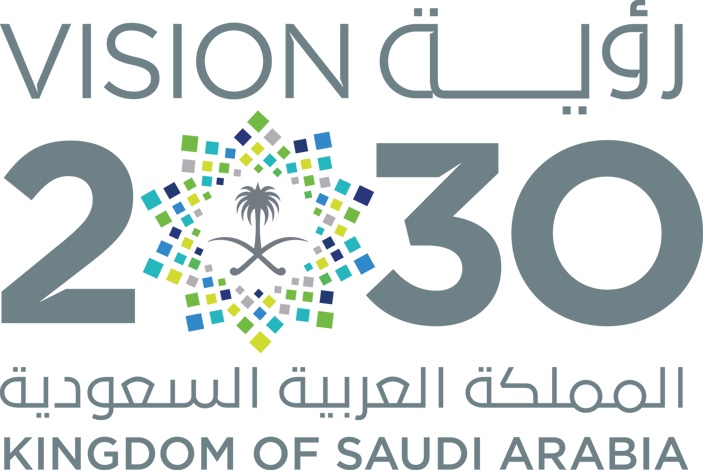 السؤال الاول : ضعي علامة ✔ امام العبارة الصحيحة ✖ امام العبارة الخاطئة :قوله تعالى ( شهد الله ) مثل على التفخيم اللام في لفظ الجلالة (✅ )٢- تغلظ اللام اي تفخم من لفظ الجلالة (الله) اذا وقعت بعد فتح او ضم وترقق اذا وقعت بعد كسر أصلي او عارض(✅)3- ينقسم المد اللازم الى قسمين هما المد اللازم الكلمي و المد اللازم الحرفي  ( ✅ )	4- الأصل في الراء هو الترقيق والتفخيم عارض بسبب موجب  ( ❎ )5- سبب تفخيم الراء في قوله تعالى ( لايستكبرون ) لانها مضمومة  ( ✅ )6- قوله تعالى ( قل اللهم ) مثل على التفخيم اللام في لفظ الجلالة ( ❎ )    ٧. في قوله تعالى ( الصآخة ) مثل على مد لازم كلمي مثقل (✅)________________________________________السؤال الثاني : اختاري الاجابة الصحيحة من بين الاقواس فيما يلي :١.من فضلها انها تعدل ربع القران الكريم وانها براءة من الشرك وهي : (  أ. سورة الكافرون ✅     –  ب. سورة المسد ) ٢.انها تكفي قارئها من شر شياطين الجن والإنس وهي فضائل خواتيم : ( أ. سورة الحشر       –     ب. سورة البقرة✅)٣.اعظم سورة في القران الكريم هي: ( أ. سورة الفاتحة  ✅       –            ب. سورة الإخلاص) ٤. في قوله تعالى ( والله شديد العقاب ) المد العارض للسكون في كلمة : ( أ. شديد            -          ب. العقاب✅ )٥. سبب المد العارض للسكون والمد اللازم هو :( أ. السكون ✅      -        ب. الهمزة )٦. تعريف ........ هو ان يأتي بعد حرف المد سكون عارض لأجل الوقف      (أ. المد العارض للسكون ✅      -          ب. المد المتصل )٧. تفخم الراء اذا كانت ساكنة وما قبلها (أ. مفتوح او مضموم  ✅      -      ب. مكسور او مضموم ) ٨. تعريف هو ان يأتي بعد حرف المد سكون أصلي في حرف هجاؤه على ثلاثة أحرف (أ. المد الكلمى       -         ب. المد اللازم الحرفي✅ )                           ______________________________________________انتهت الأسئلة مع تمنياتي لكم بالتوفيق والنجاحالمملكة العربية السعوديةوزارة التعليمإدارة التربية التعليم بمحافظة بيشةابتدائية 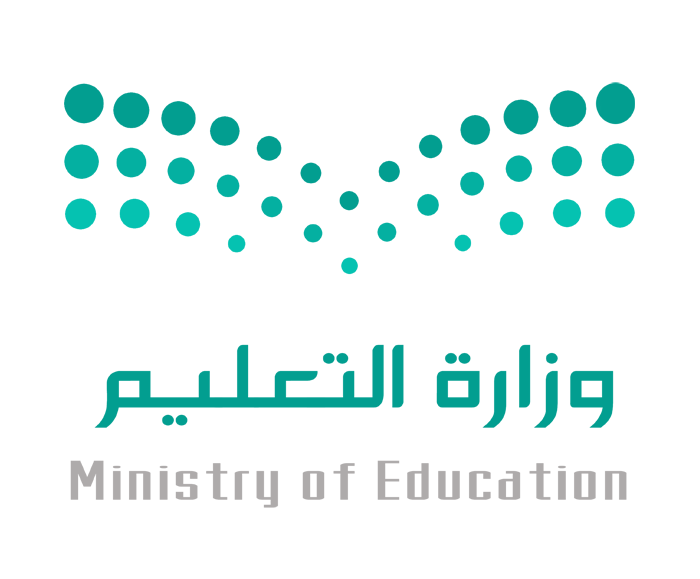 المملكة العربية السعوديةوزارة التعليمإدارة التربية التعليم بمحافظة بيشةابتدائية المملكة العربية السعوديةوزارة التعليمإدارة التربية التعليم بمحافظة بيشةابتدائية المملكة العربية السعوديةوزارة التعليمإدارة التربية التعليم بمحافظة بيشةابتدائية الاختبار النهائي لمادة التجويد للفصل الدراسي الثاني الدور الأول   . لعـــ -١٤٤٣ـــــام  هــالاختبار النهائي لمادة التجويد للفصل الدراسي الثاني الدور الأول   . لعـــ -١٤٤٣ـــــام  هــالاختبار النهائي لمادة التجويد للفصل الدراسي الثاني الدور الأول   . لعـــ -١٤٤٣ـــــام  هــالاختبار النهائي لمادة التجويد للفصل الدراسي الثاني الدور الأول   . لعـــ -١٤٤٣ـــــام  هــ١٥